							Заявитель: ООО «Агро-Альфа»							------------------------------------------------------------							358000, г. Элиста, ул. Ю.Клыкова, 144 АОрганизатор торгов: Комитет по управлению муниципальным имуществом Приютненского районного муниципального образования РК							------------------------------------------------------------							359030, Приютненский район, с. Приютное,							ул. Московская, 87УВЕДОМЛЕНИЕ № 08/131605.06.2012г.											     г. Элиста	В Управление Федеральной антимонопольной службы по Республике Калмыкия 05.06.2012г. поступила жалоба Общества с ограниченной ответственностью «Агро-Альфа» (далее – ООО «Агро-Альфа») на действия организатора торгов – Комитет по управлению муниципальным имуществом Приютненского районного муниципального образования Республики Калмыкия при проведении открытого аукциона по продаже права на заключение договора аренды земельного участка из земель сельскохозяйственного назначения, находящегося в муниципальной собственности Приютненского районного муниципального образования Республики Калмыкия, для ведения сельскохозяйственного производства с кадастровым номером 08:07:060101:53, общей площадью 634 га, расположенного по адресу: Республика Калмыкия, примерно в 14,4 км по направлению на юго-запад от ориентира п. Октябрьский.	Согласно жалобе заявителя следует «ООО «Агро-Альфа» принимала участие в вышеуказанном аукционе в соответствии с уведомлением от 28.05.2012г. о рассмотрении комиссией заявки ООО «Агро-Альфа» и объявлении ООО «Агро-Альфа» участником аукциона.Однако при проведении аукциона к процедуре был незаконно допущен участник индивидуальный предприниматель глава крестьянского (фермерского) хозяйства Грицина Н.П. Согласно списку необходимых документов для участия в аукционе претендент обязан был предоставить справку об отсутствии задолженностей по имеющися у него договорам аренды, такую справку предоставило в частности ООО «Агро-Альфа», однако глава крестьянского (фермерского) хозяйства Грицина Н.П. на день окончания приема заявок имел задолженность перед арендодателем – Комитетом по управлению муниципальным имуществом Приютненского районного муниципального образования Республики Калмыкия по договору № 128 от 21.12.2006г. в размере 204123, 46 рублей. Данное обстоятельство не давало ему права участвовать в проведенном аукционе.Данный участник, будучи незаконно допущенный к аукциону, сделал последнее предложение о цене контракта, которая составила 843900 рублей, и был признан победителем аукциона».На основании изложенного заявитель считает, что в ходе конкурсного отбора ущемлены и нарушены его права и интересы, просит Управление рассмотреть жалобы существу.В соответствии с частью 11 статьи 18.1 Федерального закона "О защите конкуренции" Управление Федеральной антимонопольной службы по Республике КалмыкияОПРЕДЕЛИЛОНазначить рассмотрение жалобы по существу на 09.06.2012г. в 10 часов 00 минут по адресу Республика Калмыкия, г. Элиста, ул. Ленина, 255 А, 7 этаж, каб. 713. В соответствии с частью 12 статьи 18.1 Федерального закона "О защите конкуренции" "Организатор торгов, оператор электронной площадки, конкурсная или аукционная комиссия, действия (бездействия) которых обжалуются, в течение одного рабочего дня с момента получения уведомления обязаны известить лиц, подавших заявки на участие в торгах, о факте поступления жалобы, ее содержании, месте и времени ее рассмотрения".	В соответствии с частью 13 статьи 18.1 Федерального закона "О защите конкуренции" "Организатор торгов, оператор электронной площадки, конкурсная или аукционная комиссия, заявитель, а также лица, подавшие заявки на участие в торгах, вправе направить в антимонопольный орган возражения на жалобу или дополнения к ней и участвовать в рассмотрении лично или через своих представителей. Возражение на жалобу направляется в антимонопольный орган не позднее чем за два рабочих дня до дня рассмотрения жалобы".В соответствии с частью 15 статьи 18.1 Федерального закона "О защите конкуренции" Организатор торгов (Комитет по управлению муниципальным имуществом Приютненского районного муниципального образования Республики Калмыкия), действия (бездействие) которого обжалуются, обязан представить на рассмотрение жалобы по существу извещение о торгах, документацию о торгах, изменения, внесенные в аукционную документацию, заявки на участие в аукционе со всеми приложениями, протоколы вскрытия, рассмотрения  заявок на участие в аукционе, аудио-, видеозаписи и иные документы и сведения, составленные в ходе организации и проведения торгов, в том числе документ (постановление, распоряжение, иной акт) о создании комиссии по проведению аукциона, положение о такой комиссии, письменные объяснения по факту, послужившему основанием для подачи указанной жалобы (в случае, если представить информацию невозможно, в сопроводительном письме указать причины).Кроме того, организатору торгов необходимо также представить сведения о том имелась ли у главы крестьянского (фермерского) хозяйства Грицина Н.П. на момент проведения аукциона задолженность перед комитетом по управлению муниципальным имуществом Приютненского районного муниципального образования Республики Калмыкия (с приложением подтверждающих документов). В соответствии с частью 11 статьи 18.1 Федерального закона «О защите конкуренции» Управление Федеральной антимонопольной службы по Республике Калмыки приостанавливает торги в части заключения договора аренды до рассмотрения жалобы по существу.Комитет по управлению муниципальным имуществом Приютненского районного муниципального образования Республики Калмыкия не вправе заключить договор аренды до рассмотрения жалобы по существу. Срок, установленный для заключения договора, подлежит продлению на срок рассмотрения жалобы по существу.Информация о поступлении жалобы размещена на официальном сайте Управления Федеральной антимонопольной службы по Республике Калмыкия kalmykia.f.isfb.ru.	Иные права и обязанности сторон регламентированы статьей 18.1 Федерального закона "О защите конкуренции".Руководитель										 Сангаджиева М.В.Примечание: при предоставлении информации (документов, материалов) просим направить сопроводительное письмо с обоснованием по каждому представленному документу (информации, материалу).В том, случае, если запрашиваемую информацию (документы, материалы) лицо не может представить, то в сопроводительном письме необходимо указать причины, по которым они не могут быть представлены.В соответствии с частью 5 статьи 19.8 Кодекса об административных правонарушения Российской Федерации «Непредставление в федеральный антимонопольный орган, его территориальный орган сведений (информации), предусмотренных антимонопольным законодательством Российской Федерации, в том числе непредставление сведений (информации) по требованию указанных органов, за исключением случаев, предусмотренных частями 3 и 4 настоящей статьи, а равно представление в федеральный антимонопольный орган, его территориальный орган заведомо недостоверных сведений (информации) -влечет наложение административного штрафа на граждан в размере от одной тысячи пятисот до двух тысяч пятисот рублей; на должностных лиц - от десяти тысяч до пятнадцати тысяч рублей; на юридических лиц - от трехсот тысяч до пятисот тысяч рублей».ФЕДЕРАЛЬНАЯАНТИМОНОПОЛЬНАЯ СЛУЖБАУПРАВЛЕНИЕФедеральной антимонопольной службыпо Республике Калмыкияул. Ленина, д.255 «а», г. Элиста, 358000тел./факс.:(84722) 4-13-33e-mail: to08@fas.gov.ru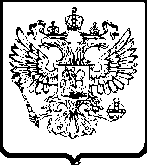 ФЕДЕРАЛЬНАНТИМОНОПОЛЬН ЦЕРГЛЛТФедеральн антимонопольн цергллтинХальмг ТаңhчарҮҮЛДДГ ЗАЛЛТЛенина.уульнц, 255-«а» гер, Элст балhсн, 358000тел/факс: (84722) 4-13-33e-mail: to08@fas.gov.ru